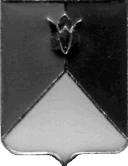 РОССИЙСКАЯ ФЕДЕРАЦИЯ  АДМИНИСТРАЦИЯ КУНАШАКСКОГО МУНИЦИПАЛЬНОГО РАЙОНАЧЕЛЯБИНСКОЙ  ОБЛАСТИПОСТАНОВЛЕНИЕ09.08.2019г.   №1002В соответствии Федеральным законом от 06.10.2003 г. № 131-ФЗ «Об общих принципах организации местного самоуправления в Российской Федерации», Уставом Кунашакского муниципального района, решением Собрания депутатов Кунашакского муниципального района от 22.02.2012 г. № 10 «Об утверждении Положения «О порядке принятия решений об установлении тарифов на услуги муниципальных унитарных предприятий и муниципальных автономных, бюджетных и казенных учреждений Кунашакского муниципального района».ПОСТАНОВЛЯЮ:Внести изменения в постановление от 01.02.2017 г. №186 «Об утверждении тарифов на оказание платных услуг Муниципальному бюджетному учреждению «Дельфин» Кунашакского муниципального района» приложение (прилагается) изложить в новой редакции.Организацию исполнения настоящего постановления возложить на директора муниципального бюджетного учреждения «Дельфин» Кунашакского муниципального района Булатова Р.Р.Начальнику отдела информационных технологий Ватутину В.Р. настоящее постановление разместить на официальном сайте Кунашакского муниципального района.Настоящее постановление вступает в силу со дня его официального опубликования.Глава района                                                                                                        С.Н.АминовПриложениек постановлению администрацииКунашакского муниципального районаот 01.02.2017г. №186в редакции постановления администрацииКунашакского муниципального районаот 09.08.2019г. № 1002ТАРИФЫна платные услуги, оказываемые МБУ «Дельфин» О внесении изменений в постановление от 01.02. 2017 г. № 186 «Об утверждении тарифов на оказание платных услуг Муниципальному бюджетному учреждению «Дельфин» Кунашакского муниципального района»№ п/пНаименование услугВремяЦена1Детский билет (с 7 до 14 лет)1 час50-002Взрослый билет1 час140-003Школьники с 14 лет, студенты, пенсионеры (по предъявлению удостоверения)1 час80-004Абонемент детскийАбонемент детскийАбонемент детский4- 4 посещения1 час180-004- 8 посещений1 час250-005Абонемент взрослыйАбонемент взрослыйАбонемент взрослый5- 4 посещения1 час500-005- 8 посещений1 час800-006Абонемент для пенсионеровАбонемент для пенсионеровАбонемент для пенсионеров6- 4 посещений1 час350-006- 8 посещений1 час600-007Обучение плаванию1 час60-008Прокат инвентаряПрокат инвентаряПрокат инвентаря8- сланцы1 час20-008- шапочка1 час20-008- очки1 час20-008- ласты1 час20-009Бильярд за стол 2 (партнера)Бильярд за стол 2 (партнера)Бильярд за стол 2 (партнера)9с 12-00 до 17-001 час100-009с 17-00 до 20-001 час150-0010Услуги автотранспорта на 12 местза 1 км. пробега30-50